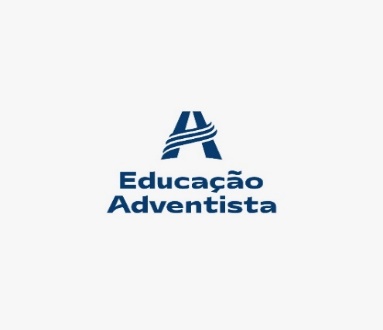                    Colégio Adventista de GurupiSecretaria.eagu@adventista.org.br- telefone: 63- 3312 4806 – 3312 5108                   Colégio Adventista de GurupiSecretaria.eagu@adventista.org.br- telefone: 63- 3312 4806 – 3312 5108                   Colégio Adventista de GurupiSecretaria.eagu@adventista.org.br- telefone: 63- 3312 4806 – 3312 5108                   Colégio Adventista de GurupiSecretaria.eagu@adventista.org.br- telefone: 63- 3312 4806 – 3312 5108                   Colégio Adventista de GurupiSecretaria.eagu@adventista.org.br- telefone: 63- 3312 4806 – 3312 5108Prof.ª Indira Sena Prof.ª Indira Sena      Jardim I BM1º Bimestre 20201º Bimestre 2020Verso da semana:  E Daniel propôs em seu coração, não se contaminar com a comida do rei."
Daniel 1:8Verso da semana:  E Daniel propôs em seu coração, não se contaminar com a comida do rei."
Daniel 1:8Verso da semana:  E Daniel propôs em seu coração, não se contaminar com a comida do rei."
Daniel 1:8Verso da semana:  E Daniel propôs em seu coração, não se contaminar com a comida do rei."
Daniel 1:8Verso da semana:  E Daniel propôs em seu coração, não se contaminar com a comida do rei."
Daniel 1:8Verso da semana:  E Daniel propôs em seu coração, não se contaminar com a comida do rei."
Daniel 1:8Verso da semana:  E Daniel propôs em seu coração, não se contaminar com a comida do rei."
Daniel 1:8DataDisciplinaDisciplinaConteúdoConteúdoConteúdoAtividades de Casa16 /03/20Segunda-feiraPrincípios e valores Princípios e valores História de Daniel (   alimentação) História de Daniel (   alimentação) História de Daniel (   alimentação)  Traga para o seu lanche sua frutinha preferida Atividade no caderno 16 /03/20Segunda-feiraQuantidadeQuantidadeCorrespondência  Correspondência  Correspondência   Traga para o seu lanche sua frutinha preferida Atividade no caderno 16 /03/20Segunda-feiraEduc. Física  Educ. Física  Coordenação viso motoraCoordenação viso motoraCoordenação viso motora Traga para o seu lanche sua frutinha preferida Atividade no caderno 16 /03/20Segunda-feiraMúsica Música SonoridadeSonoridadeSonoridade Traga para o seu lanche sua frutinha preferida Atividade no caderno 17/03/20Terça-feiraPrin. valores Prin. valores História de Daniel  História de Daniel  História de Daniel  Confeccione junto com um adulto um telefone sem fio usando material reciclável, no dia seguinte, traga para a sala para que você possa brincar com o colega.  Atividade no caderno 17/03/20Terça-feiraFala escuta, pensa, imaginação Fala escuta, pensa, imaginação Estudo da palavra SALA Estudo da palavra SALA Estudo da palavra SALA Confeccione junto com um adulto um telefone sem fio usando material reciclável, no dia seguinte, traga para a sala para que você possa brincar com o colega.  Atividade no caderno 17/03/20Terça-feira Corpo gesto e movimento          Corpo gesto e movimento         Coordenação motora,.Coordenação motora,.Coordenação motora,.Confeccione junto com um adulto um telefone sem fio usando material reciclável, no dia seguinte, traga para a sala para que você possa brincar com o colega.  Atividade no caderno 17/03/20Terça-feiraRelações e transformações Relações e transformações História do telefone História do telefone História do telefone Confeccione junto com um adulto um telefone sem fio usando material reciclável, no dia seguinte, traga para a sala para que você possa brincar com o colega.  Atividade no caderno 18/03/20Quarta-feiraPrin.valores Prin.valores História de Daniel (   alimentação)História de Daniel (   alimentação)História de Daniel (   alimentação)Atividade no caderno 18/03/20Quarta-feiraQuantidade e relação Quantidade e relação Número 4Número 4Número 4Atividade no caderno 18/03/20Quarta-feiraFala, escuta pensamento.Fala, escuta pensamento.Gênero textual poesia  Gênero textual poesia  Gênero textual poesia  Atividade no caderno 18/03/20Quarta-feiraEu outro e nos Eu outro e nos Profissão-- marceneiro (móveis )Profissão-- marceneiro (móveis )Profissão-- marceneiro (móveis )Atividade no caderno 19/03/20Quinta-feira            Inglês             Inglês Fruits - Orange, banana, apple, pear.Fruits - Orange, banana, apple, pear.Fruits - Orange, banana, apple, pear.Atividade no caderno19/03/20Quinta-feiraRelação e transformação Relação e transformação História do telefoneHistória do telefoneHistória do telefoneAtividade no caderno19/03/20Quinta-feiraEu, o Outro e Nós. Eu, o Outro e Nós. Profissão - marceneiro ( móveis )Profissão - marceneiro ( móveis )Profissão - marceneiro ( móveis )Atividade no caderno19/03/20Quinta-feiraTraços, sons, e coresTraços, sons, e cores Colagem  Colagem  Colagem Atividade no caderno20/03/20Sexta-feiraPrincípios e ValoresPrincípios e ValoresCapela  Capela  Capela  Projeto: “Viagem no mundo da Leitura”.  Leia com seu filho (a) o livro que está na mochila.20/03/20Sexta-feiraFala, escuta pensamento e imaginação.Fala, escuta pensamento e imaginação.Projeto de leitura: Projeto de leitura: Projeto de leitura: Projeto: “Viagem no mundo da Leitura”.  Leia com seu filho (a) o livro que está na mochila.20/03/20Sexta-feiraEspaço, tempo, quantidades. Espaço, tempo, quantidades. Número - 5 Número - 5 Número - 5 Projeto: “Viagem no mundo da Leitura”.  Leia com seu filho (a) o livro que está na mochila.20/03/20Sexta-feiraO eu, o outro e nósO eu, o outro e nósMarceneiro (móveis )Marceneiro (móveis )Marceneiro (móveis )Projeto: “Viagem no mundo da Leitura”.  Leia com seu filho (a) o livro que está na mochila.Recadinho da Semana: Queridos pais e responsáveis, vamos intensificar as ações do nosso projeto de Leitura, os alunos participarão do projeto ativamente aprendendo as mais diferentes e criativas maneiras de se conectar com o mundo imaginário que existe dentro de cada livro. Contamos com seu apoio.  Grata; Prof. Indira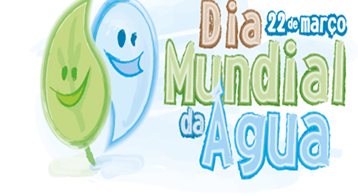 Recadinho da Semana: Queridos pais e responsáveis, vamos intensificar as ações do nosso projeto de Leitura, os alunos participarão do projeto ativamente aprendendo as mais diferentes e criativas maneiras de se conectar com o mundo imaginário que existe dentro de cada livro. Contamos com seu apoio.  Grata; Prof. IndiraRecadinho da Semana: Queridos pais e responsáveis, vamos intensificar as ações do nosso projeto de Leitura, os alunos participarão do projeto ativamente aprendendo as mais diferentes e criativas maneiras de se conectar com o mundo imaginário que existe dentro de cada livro. Contamos com seu apoio.  Grata; Prof. IndiraRecadinho da Semana: Queridos pais e responsáveis, vamos intensificar as ações do nosso projeto de Leitura, os alunos participarão do projeto ativamente aprendendo as mais diferentes e criativas maneiras de se conectar com o mundo imaginário que existe dentro de cada livro. Contamos com seu apoio.  Grata; Prof. IndiraRecadinho da Semana: Queridos pais e responsáveis, vamos intensificar as ações do nosso projeto de Leitura, os alunos participarão do projeto ativamente aprendendo as mais diferentes e criativas maneiras de se conectar com o mundo imaginário que existe dentro de cada livro. Contamos com seu apoio.  Grata; Prof. IndiraRecadinho da Semana: Queridos pais e responsáveis, vamos intensificar as ações do nosso projeto de Leitura, os alunos participarão do projeto ativamente aprendendo as mais diferentes e criativas maneiras de se conectar com o mundo imaginário que existe dentro de cada livro. Contamos com seu apoio.  Grata; Prof. IndiraRecadinho da Semana: Queridos pais e responsáveis, vamos intensificar as ações do nosso projeto de Leitura, os alunos participarão do projeto ativamente aprendendo as mais diferentes e criativas maneiras de se conectar com o mundo imaginário que existe dentro de cada livro. Contamos com seu apoio.  Grata; Prof. Indira                   Colégio Adventista de GurupiSecretaria.eagu@adventista.org.br- telefone: 63- 3312 4806 – 3312 5108                   Colégio Adventista de GurupiSecretaria.eagu@adventista.org.br- telefone: 63- 3312 4806 – 3312 5108                   Colégio Adventista de GurupiSecretaria.eagu@adventista.org.br- telefone: 63- 3312 4806 – 3312 5108                   Colégio Adventista de GurupiSecretaria.eagu@adventista.org.br- telefone: 63- 3312 4806 – 3312 5108                   Colégio Adventista de GurupiSecretaria.eagu@adventista.org.br- telefone: 63- 3312 4806 – 3312 5108Prof.ª Indira Sena Prof.ª Indira Sena      Jardim I BM1º Bimestre 20201º Bimestre 2020Verso da semana:  E Daniel propôs em seu coração, não se contaminar com a comida do rei."
Daniel 1:8Verso da semana:  E Daniel propôs em seu coração, não se contaminar com a comida do rei."
Daniel 1:8Verso da semana:  E Daniel propôs em seu coração, não se contaminar com a comida do rei."
Daniel 1:8Verso da semana:  E Daniel propôs em seu coração, não se contaminar com a comida do rei."
Daniel 1:8Verso da semana:  E Daniel propôs em seu coração, não se contaminar com a comida do rei."
Daniel 1:8Verso da semana:  E Daniel propôs em seu coração, não se contaminar com a comida do rei."
Daniel 1:8Verso da semana:  E Daniel propôs em seu coração, não se contaminar com a comida do rei."
Daniel 1:8DataDisciplinaDisciplinaConteúdoConteúdoConteúdoAtividades de Casa16 /03/20Segunda-feiraPrincípios e valores Princípios e valores História de Daniel (   alimentação) História de Daniel (   alimentação) História de Daniel (   alimentação)  Traga para o seu lanche sua frutinha preferida Atividade no caderno 16 /03/20Segunda-feiraQuantidadeQuantidadeCorrespondência  Correspondência  Correspondência   Traga para o seu lanche sua frutinha preferida Atividade no caderno 16 /03/20Segunda-feiraEduc. Física  Educ. Física  Coordenação viso motoraCoordenação viso motoraCoordenação viso motora Traga para o seu lanche sua frutinha preferida Atividade no caderno 16 /03/20Segunda-feiraMúsica Música SonoridadeSonoridadeSonoridade Traga para o seu lanche sua frutinha preferida Atividade no caderno 17/03/20Terça-feiraPrin. valores Prin. valores História de Daniel  História de Daniel  História de Daniel  Confeccione junto com um adulto um telefone sem fio usando material reciclável, no dia seguinte, traga para a sala para que você possa brincar com o colega.  Atividade no caderno 17/03/20Terça-feiraFala escuta, pensa, imaginação Fala escuta, pensa, imaginação Estudo da palavra SALA Estudo da palavra SALA Estudo da palavra SALA Confeccione junto com um adulto um telefone sem fio usando material reciclável, no dia seguinte, traga para a sala para que você possa brincar com o colega.  Atividade no caderno 17/03/20Terça-feira Corpo gesto e movimento          Corpo gesto e movimento         Coordenação motora,.Coordenação motora,.Coordenação motora,.Confeccione junto com um adulto um telefone sem fio usando material reciclável, no dia seguinte, traga para a sala para que você possa brincar com o colega.  Atividade no caderno 17/03/20Terça-feiraRelações e transformações Relações e transformações História do telefone História do telefone História do telefone Confeccione junto com um adulto um telefone sem fio usando material reciclável, no dia seguinte, traga para a sala para que você possa brincar com o colega.  Atividade no caderno 18/03/20Quarta-feiraPrin.valores Prin.valores História de Daniel (   alimentação)História de Daniel (   alimentação)História de Daniel (   alimentação)Atividade no caderno 18/03/20Quarta-feiraQuantidade e relação Quantidade e relação Número 4Número 4Número 4Atividade no caderno 18/03/20Quarta-feiraFala, escuta pensamento.Fala, escuta pensamento.Gênero textual poesia  Gênero textual poesia  Gênero textual poesia  Atividade no caderno 18/03/20Quarta-feiraEu outro e nos Eu outro e nos Profissão-- marceneiro (móveis )Profissão-- marceneiro (móveis )Profissão-- marceneiro (móveis )Atividade no caderno 19/03/20Quinta-feira            Inglês             Inglês Fruits - Orange, banana, apple, pear.Fruits - Orange, banana, apple, pear.Fruits - Orange, banana, apple, pear.Atividade no caderno19/03/20Quinta-feiraRelação e transformação Relação e transformação História do telefoneHistória do telefoneHistória do telefoneAtividade no caderno19/03/20Quinta-feiraEu, o Outro e Nós. Eu, o Outro e Nós. Profissão - marceneiro ( móveis )Profissão - marceneiro ( móveis )Profissão - marceneiro ( móveis )Atividade no caderno19/03/20Quinta-feiraTraços, sons, e coresTraços, sons, e cores Colagem  Colagem  Colagem Atividade no caderno20/03/20Sexta-feiraPrincípios e ValoresPrincípios e ValoresCapela  Capela  Capela  Projeto: “Viagem no mundo da Leitura”.  Leia com seu filho (a) o livro que está na mochila.20/03/20Sexta-feiraFala, escuta pensamento e imaginação.Fala, escuta pensamento e imaginação.Projeto de leitura: Projeto de leitura: Projeto de leitura: Projeto: “Viagem no mundo da Leitura”.  Leia com seu filho (a) o livro que está na mochila.20/03/20Sexta-feiraEspaço, tempo, quantidades. Espaço, tempo, quantidades. Número - 5 Número - 5 Número - 5 Projeto: “Viagem no mundo da Leitura”.  Leia com seu filho (a) o livro que está na mochila.20/03/20Sexta-feiraO eu, o outro e nósO eu, o outro e nósMarceneiro (móveis )Marceneiro (móveis )Marceneiro (móveis )Projeto: “Viagem no mundo da Leitura”.  Leia com seu filho (a) o livro que está na mochila.Recadinho da Semana: Queridos pais e responsáveis, vamos intensificar as ações do nosso projeto de Leitura, os alunos participarão do projeto ativamente aprendendo as mais diferentes e criativas maneiras de se conectar com o mundo imaginário que existe dentro de cada livro. Contamos com seu apoio.  Grata; Prof. IndiraRecadinho da Semana: Queridos pais e responsáveis, vamos intensificar as ações do nosso projeto de Leitura, os alunos participarão do projeto ativamente aprendendo as mais diferentes e criativas maneiras de se conectar com o mundo imaginário que existe dentro de cada livro. Contamos com seu apoio.  Grata; Prof. IndiraRecadinho da Semana: Queridos pais e responsáveis, vamos intensificar as ações do nosso projeto de Leitura, os alunos participarão do projeto ativamente aprendendo as mais diferentes e criativas maneiras de se conectar com o mundo imaginário que existe dentro de cada livro. Contamos com seu apoio.  Grata; Prof. IndiraRecadinho da Semana: Queridos pais e responsáveis, vamos intensificar as ações do nosso projeto de Leitura, os alunos participarão do projeto ativamente aprendendo as mais diferentes e criativas maneiras de se conectar com o mundo imaginário que existe dentro de cada livro. Contamos com seu apoio.  Grata; Prof. IndiraRecadinho da Semana: Queridos pais e responsáveis, vamos intensificar as ações do nosso projeto de Leitura, os alunos participarão do projeto ativamente aprendendo as mais diferentes e criativas maneiras de se conectar com o mundo imaginário que existe dentro de cada livro. Contamos com seu apoio.  Grata; Prof. IndiraRecadinho da Semana: Queridos pais e responsáveis, vamos intensificar as ações do nosso projeto de Leitura, os alunos participarão do projeto ativamente aprendendo as mais diferentes e criativas maneiras de se conectar com o mundo imaginário que existe dentro de cada livro. Contamos com seu apoio.  Grata; Prof. IndiraRecadinho da Semana: Queridos pais e responsáveis, vamos intensificar as ações do nosso projeto de Leitura, os alunos participarão do projeto ativamente aprendendo as mais diferentes e criativas maneiras de se conectar com o mundo imaginário que existe dentro de cada livro. Contamos com seu apoio.  Grata; Prof. Indira